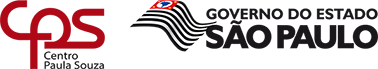 Fatec Mogi MirimANEXO XDECLARAÇÃO DE INEXISTÊNCIA DE PLÁGIO	Eu,   NOME DO ALUNO, RA 1111111111111, declaro que, com exceção das citações diretas e indiretas claramente indicadas e referenciadas,  este  trabalho  foi  escrito por mim e portanto não contém plágio. Eu estou consciente que a utilização de material de terceiros incluindo uso de paráfrase sem a devida indicação das fontes será considerado plágio, e estará sujeito a processo administrativos da Faculdade de Tecnologia de Mogi Mirim e sanções legais.Mogi Mirim,  _____  de  ______________de 2022.TÍTULO DE TRABALHO:INFORMAR O TÍTULO AQUIALUNO:INFORMAR ALUNO